Na osnovu člana 82 stav 1 tačka 2 i člana 91 stav 1 Ustava Crne Gore, Skupština Crne Gore 24. saziva, na sedmoj sednici drugog redovnog zasijedanja u 2010. godini, dana 22. decembra 2010. godine, donijela jeZAKONO NACIONALNOM OKVIRU KVALIFIKACIJA(Objavljen u "Sl. listu Crne Gore", br. 80 od 31. decembra 2010)I. OSNOVNE ODREDBESadržajČlan 1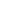      Ovim zakonom uređuje se nacionalni okvir kvalifikacija (u daljem tekstu: Okvir kvalifikacija), nivoi i podnivoi kvalifikacija, tipovi kvalifikacija, obim kvalifikacije, kao i nadležnosti tijela za predlaganje, usvajanje i svrstavanje kvalifikacija.
DefinicijaČlan 2     Okvir kvalifikacija je instrument koji omogućava svrstavanje, upoređivanje, razvijanje i razumijevanje kvalifikacija, njihovu povezanost i jasan pregled različitih puteva sticanja kvalifikacija za potrebe tržišta rada i društva.
PrincipiČlan 3     Okvir kvalifikacija se zasniva na principima:
     - ishodi učenja iskazuju se kroz znanje, vještine i kompetencije;
     - svrstavanja kvalifikacija u nivoe, odnosno u podnivoe;
     - prenosivosti kredita;
     - uporedivosti sa Evropskim kvalifikacionim okvirom (u daljem tekstu: EQF);
     - obezbjeđivanja kvaliteta u procesu sticanja i razvoja kvalifikacija;
     - saradnje svih zainteresovanih strana;
     - transparentnosti.
CiljeviČlan 4     Okvir kvalifikacija ima za cilj:
     - jasno definisanje ishoda učenja;
     - vrednovanje različitih kvalifikacija unutar cjelokupnog sistema kvalifikacija;
     - podsticanje i razvijanje cjeloživotnog učenja;
     - da pokaže jasne veze između različitih djelova sistema;
     - da ukazuje na puteve prohodnosti i napredovanja (horizontalno i vertikalno) kroz i u okviru sistema obrazovanja i osposobljavanja;
     - međunarodnu uporedivost kvalifikacija;
     - promovisanje značaja ključnih stručnih kompetencija;
     - obezbjeđivanje kvaliteta u sistemu kvalifikacija.
Upotreba rodno osjetljivog jezikaČlan 5     Svi izrazi koji se u ovom zakonu koriste za fizička lica u muškom rodu obuhvataju iste izraze u ženskom rodu.
PojmovnikČlan 6     Pojedini izrazi u ovom zakonu imaju sljedeće značenje:
     1) opisi nivoa su mjerljivi pokazatelji složenosti znanja, vještina i kompetencija koje je lice steklo učenjem i dokazalo nakon postupka učenja;
     2) ishodi učenja su iskazi kojima se potvrđuje što pojedinac zna, razumije i sposoban je da uradi na kraju procesa učenja, bez obzira na način učenja i definisani su kroz znanje, vještine i kompetencije;
     3) znanje je skup stečenih i povezanih informacija koje su rezultat učenja. To je skup podataka, načela, teorije i prakse koji su povezani sa područjem rada ili učenja. U kvalifikacionom okviru znanje je opisano kao teorijsko i/ili činjenično;
     4) vještine obuhvataju sposobnosti primjene znanja u rješavanju zadataka i problema. U kvalifikacionom okviru vještine su opisane kao kognitivne ili praktične;
     5) kompetencije su pokazane sposobnosti upotrebe znanja i vještina, kao i lične, socijalne i/ili metodološke sposobnosti u radnom ili okruženju učenja. U Okviru kvalifikacija kompetencije se određuju na osnovu samostalnosti i odgovornosti;
     6) Crnogorski sistem prenosa kredita (CSPK) je proces koji omogućava da se ishodi učenja postignuti u jednom kontekstu mogu uvažiti u drugom kontekstu. Zasniva se na postupcima provjere, potvrđivanja i priznavanja i usklađen je sa Evropskim transferom kredita za visoko obrazovanje (ECTS) i za stručno obrazovanje i osposobljavanje (ECVET);
     7) kreditna vrijednost kvalifikacije (kredit, kreditna tačka, bod, poen) je kvantitativno određivanje obima kvalifikacije koji odražava ukupno uloženi rad i opterećenje lica prilikom savladavanja programa obrazovanja, odnosno učenja;
     8) kredit (kreditna tačka, poen, bod) je ključni element CSPK-a, koji se dodjeljuje pojedinim programima obrazovanja ili njihovim djelovima (kursevima/modulima/predmetima), kao i drugim oblicima obrazovanja, odnosno učenja (projekti, seminari, istraživački rad, rad na terenu, rad u nastavi, rad kod kuće, seminarski rad, praktičan rad, rad u biblioteci i sl.) i oslikava količinu rada koju svaki od njih zahtijeva, u odnosu na ukupnu količinu koja je potrebna da se dostigne određeni obim kvalifikacija;
     9) modul je zaokruženi i povezani set učenja sa jasno definisanim brojem kredita koji može biti pojedinačan ili u vezi sa drugim modulima.
II. OKVIR KVALIFIKACIJAPredmet okvira kvalifikacijaČlan 7     Predmet okvira kvalifikacija je kvalifikacija određenog obima koja se stiče kroz proces provjere i ocjene ishoda učenja, potvrđivanjem, odnosno priznavanjem kvalifikacije, u skladu sa posebnim propisom.
Standard kvalifikacijeČlan 8     Standard kvalifikacije iz člana 7 ovog zakona čini:
     - naziv kvalifikacije;
     - tip kvalifikacije;
     - nivo, odnosno podnivo kvalifikacije;
     - kod kvalifikacije;
     - kreditna vrijednost kvalifikacije;
     - opis kvalifikacije;
     - sadržaj kvalifikacije (uslovi za upis, broj obaveznih i izbornih predmeta, odnosno modula, načine provjere i kriterijume provjere ishoda učenja).
     Standard kvalifikacije može da sadrži i druge elemente potrebne za pojedine kvalifikacije.
Struktura Okvira kvalifikacijaČlan 9     Okvir kvalifikacija obuhvata:
     - nivoe, odnosno podnivoe kvalifikacija;
     - opise nivoa i ishoda učenja za svaki nivo, odnosno podnivo kvalifikacija;
     - tipove kvalifikacija i isprave kojima se dokazuju stečene kvalifikacije;
     - obim kvalifikacije.
Nivoi i podnivoi kvalifikacijaČlan 10     Opšta teorijska i praktična znanja, vještine i kompetencije određuju se kroz opšti opis nivoa, odnosno podnivoa kvalifikacija.
     Kvalifikacije se svrstavaju na osnovu složenosti postignutih ishoda učenja, opisanih kroz znanje, vještine i kompetencije u osam nivoa Okvira kvalifikacija, i to:
     Prvi nivo (I)
     U podnivo jedan (I1):
     - kvalifikacija stečena završetkom dijela programa osnovnog obrazovanja (završen najmanje prvi ciklus osnovnog obrazovanja ili program funkcionalnog opismenjavanja);
     - stručna kvalifikacija ili dio stručne kvalifikacije sa minimum jednim kreditom CSPK-a.
     U podnivo dva (I2):
     - kvalifikacija završenog osnovnog obrazovanja;
     - stručna kvalifikacija ili dio stručne kvalifikacije sa minimum jednim kreditom CSPK-a.
     Drugi nivo (II)
     U nivo dva (II):
     - kvalifikacija nižeg stručnog obrazovanja (120 kredita CSPK-a);
     - stručna kvalifikacija ili dio stručne kvalifikacije sa minimum jednim kreditom CSPK-a.
     Treći nivo (III)
     U nivo tri (III):
     - kvalifikacija srednjeg stručnog obrazovanja (180 kredita CSPK-a);
     - stručna kvalifikacija ili dio stručne kvalifikacije sa minimumom jednim kreditom CSPK-a.
     Četvrti nivo (IV)
     U podnivo jedan (IV1):
     - kvalifikacija srednjeg opšteg i stručnog obrazovanja (240 kredita CSPK-a);
     - stručna kvalifikacija ili dio stručne kvalifikacije sa minimumom jednim kreditom CSPK-a.
     U podnivo dva (IV2):
     - kvalifikacija majstor (60 kredita CSPK-a).
     Peti nivo (V)
     U nivo pet (V):
     - kvalifikacija višeg stručnog obrazovanja (120 kredita CSPK-a);
     - stručna kvalifikacija ili dio stručne kvalifikacije sa minimumom jednim kreditom CSPK-a.
     Šesti nivo (VI)
     U nivo šest (VI):
     - kvalifikacija visokog obrazovanja (180 kredita CSPK-a);
     - stručna kvalifikacija ili dio stručne kvalifikacije sa minimumom jednim kreditom CSPK-a.
     Sedmi nivo (VII)
     U podnivo jedan (VII1):
     - kvalifikacija visokog obrazovanja (240, 180+60, 300, odnosno 360 kredita CSPK-a); i
     - stručna kvalifikacija ili dio stručne kvalifikacije sa minimumom jednim kreditom CSPK-a.
     U podnivo dva (VII2):
     - kvalifikacija visokog obrazovanja (180+120 ili 240+60 kredita CSPK-a);
     - stručna kvalifikacija ili dio stručne kvalifikacije sa minimumom jednim kreditom CSPK-a.
     Osmi nivo (VIII)
     U nivo osam (VIII):
     - kvalifikacija visokog obrazovanja (300+180 kredita CSPK-a);
     - stručna kvalifikacija ili dio stručne kvalifikacije sa minimumom jednim kreditom CSPK-a.
     Opisi nivoa i podnivoa kvalifikacija određuju se propisom organa državne uprave nadležnog za poslove prosvjete (u daljem tekstu: Ministarstvo) po prethodno pribavljenom mišljenju savjeta nadležnog za određeni nivo kvalifikacija.
Tip kvalifikacijeČlan 11     Tipovi kvalifikacije su:
     - kvalifikacija nivoa obrazovanja;
     - stručna kvalifikacija;
     - druge kvalifikacije.
Sticanje kvalifikacijeČlan 12     Kvalifikacija nivoa obrazovanja se stiče završetkom javno važećeg obrazovnog programa i dostizanjem potrebnog obima kvalifikacije, nakon propisane provjere i dobijanjem dokaza o stečenom nivou obrazovanja, odnosno jedne ili više stručnih kvalifikacija, u skladu sa posebnim propisom.
     Stručna kvalifikacija se stiče završetkom dijela javno važećeg obrazovnog programa (modul, kurs), završetkom posebnog programa obrazovanja i nakon provjere znanja za dostizanje potrebnog obima kvalifikacije, odnosno priznavanjem inostranog sertifikata, u skladu sa posebnim propisom.
     Druge kvalifikacije su kvalifikacije koje se stiču izvan programa iz stava 2 ovog člana.
Vrste ispravaČlan 13     Diploma je dokaz o stečenoj kvalifikaciji nivoa obrazovanja.
     Izuzetno od stava 1 ovog člana, svjedočanstvo je dokaz o završenom osnovnom obrazovanju, odnosno stečenoj kvalifikaciji nivoa jedan obrazovanja, odnosno podnivoa I2.
     Sertifikat, odnosno potvrda ili uvjerenje je dokaz o stečenoj stručnoj kvalifikaciji, dijelu kvalifikacije ili drugoj kvalifikaciji.
     Isprave iz st. 1, 2 i 3 ovog člana izdaju se u skladu sa posebnim propisom.
Član 14     Obim kvalifikacije se određuje brojem kredita.
     Jedinici učenja, predmetu, modulu, odnosno programu dodjeljuje se određeni broj kredita.
     Najmanji broj kredita, koji se dodjeljuje u smislu stava 2 ovog člana, ne može biti manji od jedan.
     Obim kvalifikacije nivoa obrazovanja određuje se najmanjim brojem od 60 kredita Crnogorskog sistema prenosa kredita (u daljem tekstu: CSPK), što odgovara jednoj školskoj, odnosno studijskoj godini (u formalnom obrazovanju).
Sektori kvalifikacijaČlan 15     U zavisnosti od područja djelatnosti kvalifikacija, pored tipa, nivoa i obima, kvalifikacije se svrstavaju u Okvir kvalifikacija po sektorima.
     Sektori kvalifikacija su:
     1) obrazovanje i osposobljavanje;
     2) humanistika i umjetnost;
     3) prirodne nauke;
     4) društvene nauke;
     5) inženjerstvo, proizvodne tehnologije (mašinstvo i obrada metala, elektrotehnika i automatizacija i dr.);
     6) građevinarstvo i uređenje prostora;
     7) ekonomija i pravo;
     8) poljoprivreda, prehrana i veterina;
     9) zdravstvo i socijalna zaštita;
     10) turizam, trgovina i ugostiteljstvo;
     11) saobraćaj i komunikacije;
     12) usluge;
     13) interdisciplinarna područja;
     14) rudarstvo, metalurgija i hemijska industrija;
     15) informaciona tehnologija.
     Sektori kvalifikacija sadrže podsektore, oblasti i podoblasti.
III. NADLEŽNOSTI ORGANA I TIJELAČlan 16     Organi i tijela koji u okviru svojih nadležnosti vrše razvijanje, provjeru, usvajanje, priznavanje i svrstavanje kvalifikacija u Okvir kvalifikacija su:
     - Ministarstvo;
     - organ državne uprave nadležan za poslove rada;
     - Centar za stručno obrazovanje;
     - Zavod za školstvo;
     - Ispitni centar;
     - obrazovne ustanove/organizatori obrazovanja;
     - organ uprave nadležan za poslove statistike;
     - Savjet za kvalifikacije;
     - Nacionalni savjet za obrazovanje;
     - Savjet za visoko obrazovanje;
     - sektorske komisije.
Savjet za kvalifikacijeČlan 17     Radi unaprjeđivanja sistema kvalifikacija, odobravanja i svrstavanja kvalifikacija u Okvir kvalifikacija, Vlada Crne Gore osniva Savjet za kvalifikacije (u daljem tekstu: Savjet).
     Savjet čini najmanje 11 članova, koji se imenuju na period od četiri godine, iz reda:
     - Ministarstva;
     - organa državne uprave nadležnog za poslove rada;
     - univerziteta;
     - Zavoda za zapošljavanje Crne Gore;
     - Privredne komore Crne Gore;
     - reprezentativnog udruženja poslodavaca;
     - reprezentativne organizacije sindikata;
     - Centra za stručno obrazovanje;
     - Zavoda za školstvo;
     - Ispitnog centra.
     Predsjednik Savjeta za visoko obrazovanje i predsjednik Nacionalnog savjeta za obrazovanje su, po funkciji, članovi Savjeta.
     Aktom o osnivanju Savjeta utvrđuje se bliži sastav, broj članova, način rada i donošenja odluka i druga pitanja od značaja za rad Savjeta.
     Organizacija i način rada Savjeta bliže se uređuju poslovnikom o radu Savjeta.
Član SavjetaČlan 18     Za člana Savjeta može biti imenovano lice koje ima, po pravilu:
     - visoko obrazovanje;
     - najmanje pet godina rada u stručnoj, odnosno naučnoj oblasti;
     - iskustvo u razvoju sistema kvalifikacija.
     Član Savjeta može biti ponovo imenovan.
Nadležnost SavjetaČlan 19     Savjet:
     - donosi odluku o svrstavanju kvalifikacija u Okvir kvalifikacija;
     - predlaže nadležnoj instituciji razvoj i unaprjeđivanje kvalifikacija;
     - donosi odluku o usklađivanju postojećih kvalifikacija za svrstavanje u Okvir kvalifikacija;
     - prati razvoj Okvira kvalifikacija kao cjeline;
     - donosi metodološka dokumenta za svrstavanje kvalifikacija;
     - utvrđuje kriterijume za izbor članova sektorskih komisija;
     - donosi uputstvo i smjernice o radu sektorskih komisija, usklađuje njihov rad i odlučuje o njihovim predlozima;
     - donosi akt o obrazovanju sektorskih komisija;
     - odlučuje o definisanju podsektora, oblasti i podoblasti u okviru sektora kvalifikacija, na predlog sektorskih komisija;
     - razmatra i usvaja izvještaje o radu sektorskih komisija;
     - podnosi Vladi Crne Gore izvještaj o radu;
     - obavlja i druge poslove u skladu sa aktom o osnivanju.
Vrednovanje kvalifikacijeČlan 20     Nacionalni savjet za obrazovanje, odnosno Savjet za visoko obrazovanje donosi odluku o vrednovanju kvalifikacija nivoa obrazovanja utvrđivanjem obima kvalifikacije za svaki obrazovni, odnosno studijski program, po sektorima kvalifikacija.
     Odluku o vrednovanju programa obrazovanja, utvrđivanjem obima stručne kvalifikacije ili dijela kvalifikacije, po sektorima kvalifikacija, donosi Savjet.
Sektorska komisijaČlan 21     Za svaki sektor Savjet obrazuje komisiju za kvalifikacije (u daljem tekstu: sektorska komisija).
     Sektorska komisija ima najmanje sedam članova koji se biraju na period od četiri godine.
     Članovi sektorske komisije za sektor kvalifikacija iz člana 15 stav 2 ovog zakona, biraju se, po pravilu, iz reda:
     - organa državne uprave nadležnog za taj sektor kvalifikacija;
     - Privredne komore Crne Gore;
     - reprezentativnog udruženja poslodavaca;
     - reprezentativnog udruženja zaposlenih u tom sektoru kvalifikacija;
     - univerziteta, odnosno samostalne ustanove visokog obrazovanja,
     - Centra za stručno obrazovanje, odnosno Zavoda za školstvo ili druge obrazovne institucije;
     - Ministarstva;
     - odgovarajućeg tijela nadležnog za određene profesije (advokatska, inženjerska, ljekarska komora i dr.).
     Sektorske komisije za sektor kvalifikacija iz člana 15 stav 2 tač. 2, 3 i 4 ovog zakona, po pravilu, nemaju u svom sastavu predstavnika iz stava 3 al. 2, 3 i 4 ovog člana.
Nadležnosti sektorskih komisijaČlan 22     Sektorska komisija:
     - analizira stanje i tendencije na tržištu rada;
     - predlaže kvalifikacije za sektor od prvog do osmog nivoa obrazovanja;
     - analizira postojeće kvalifikacije;
     - identifikuje, odnosno definiše potrebe za svim tipovima kvalifikacija, u skladu sa potrebama tržišta rada i društva u cjelini;
     - razmatra predloge za uvođenje novih kvalifikacija;
     - predlaže prioritete u razvoju novih i izmjene, odnosno dopune postojećih kvalifikacija;
     - daje osnovni profil /opis kvalifikacije;
     - daje mišljenje o usklađenosti standarda zanimanja i ispitnog kataloga;
     - promoviše sektor kvalifikacija i mogućnosti zapošljavanja u tom sektoru;
     - vrši druge poslove, u skladu sa aktom o obrazovanju.
Administrativno-tehnički posloviČlan 23     Administrativno-tehničke poslove za potrebe Savjeta i sektorskih komisija obavlja Ministarstvo.
KodiranjeČlan 24     Kvalifikacije se radi svrstavanja u Okvir kvalifikacija kodiraju prema tipu, nivou, obimu i sektoru.
     Svakoj kvalifikaciji se dodjeljuje kod, u skladu sa stavom 1 ovog člana.
     Na osnovu dodijeljenog koda kvalifikacija se unosi u informacioni sistem kvalifikacija.
     Način dodjeljivanja koda kvalifikacije utvrđuje se u skladu sa metodološkim dokumentom, kojeg donosi Savjet.
     Postupke dodjeljivanja i unošenja koda u informacioni sistem kvalifikacija uređuje organ uprave nadležan za poslove statistike, u skladu sa svojim aktom.
Razvijanje kvalifikacijaČlan 25     Kvalifikacije od prvog do petog nivo obrazovanja, na osnovu odluke nadležnog savjeta, razvijaju Centar za stručno obrazovanje i Zavod za školstvo.
     Kvalifikacije od šestog do osmog nivoa obrazovanja razvijaju ustanove visokog obrazovanja i dostavljaju na postupak akreditacije Savjetu za visoko obrazovanje.
     Stručne kvalifikacije u okviru šestog, sedmog i osmog nivoa obrazovanja razvijaju ustanove visokog obrazovanja, na predlog odgovarajućih sektorskih komisija i dostavljaju Savjetu radi potvrđivanja i svrstavanja u Okvir kvalifikacija.
     Procedure razvijanja kvalifikacija iz st. 1, 2 i 3 ovog člana uređuju se posebnim propisima koje donosi Ministarstvo.
Obezbjeđivanje i unapređivanje kvalitetaČlan 26     Procedure obezbjeđenja i unaprjeđivanja kvaliteta sprovode se u skladu sa posebnim propisima koji uređuju:
     - vrednovanje kvalifikacije;
     - akreditaciju i licenciranje (programa, ustanove, tijela);
     - nastavu;
     - ocjenjivanje učenika, odnosno polaznika;
     - izdavanje sertifikata;
     - evaluaciju obrazovne ustanove, odnosno organizatora obrazovanja (samoevaluacija i eksterna evaluacija);
     - javno objavljivanje.
IV. PRELAZNE I ZAVRŠNE ODREDBEEkvivalentnost postojećih kvalifikacijaČlan 27     Kvalifikacije i stepeni stručne spreme stečeni, odnosno priznati po ranijim propisima, prije stupanja na snagu ovog zakona, ekvivalentni su sa odgovarajućim kvalifikacijama Okvira kvalifikacija:
     - diploma petog stepena stručne spreme, majstorski ispit i specijalizacija u okviru stručnog obrazovanja sa IV2 podnivoom kvalifikacija;
     - diploma o stečenom višem obrazovanju na univerzitetu sa VI nivoom kvalifikacija u pogledu stečenih znanja, vještina i kompetencija za obavljanje poslova;
     - stepen visokog obrazovanja Bečelor (180 CSPK) sa VI nivoom kvalifikacija;
     - stepen visokog obrazovanja Bečelor (240 CSPK) sa VII1 podnivoom kvalifikacija;
     - diploma sedmog stepena stručne spreme sa VII1 podnivoom kvalifikacija;
     - stepen visokog obrazovanja Specijalista (240 CSPK) sa VII1 podnivoom kvalifikacija;
     - diploma magistra nauka sa VII2 podnivoom kvalifikacija.
Rok za donošenje propisaČlan 28     Propis iz člana 10 stav 2 ovog zakona donijeće se u roku od 30 dana od dana osnivanja Savjeta.
     Propisi iz člana 25 stav 4 donijeće se u roku od šest mjeseci od dana stupanja na snagu ovog zakona.
     Metodološka dokumenta za svrstavanje kvalifikacija u Okvir kvalifikacija, kao i dodjeljivanje koda kvalifikacija, donijeće se u roku od godinu dana od dana stupanja na snagu ovog zakona.
Rok za osnivanje SavjetaČlan 29     Savjet iz člana 17 ovog zakona će se osnovati u roku od 60 dana od dana stupanja na snagu ovog zakona.
UsklađivanjeČlan 30     Nadležne ustanove, organizacije i tijela dužni su da usklade rad i organizaciju sa ovim zakonom u roku od godinu dana od dana stupanja na snagu ovog zakona.
Prestanak važenjaČlan 31     Stupanjem na snagu ovog zakona prestaju da važe odredbe člana 29 i člana 30 stav 2 Zakona o nacionalnim stručnim kvalifikacijama ("Službeni list CG", broj 80/08).
Stupanje na snaguČlan 32     Ovaj zakon stupa na snagu osmog dana od dana objavljivanja u "Službenom listu Crne Gore".
     SU-SK Broj 01-882/7
     Podgorica, 22. decembra 2010. godine
     Skupština Crne Gore 24. saziva
     Predsednik, Ranko Krivokapić, s.r.

